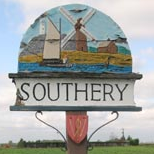 SOUTHERY PARISH COUNCIL Southery Parish Council Burial ground table of fees.The fees, payments and sums set out below apply where the person to be interred or in respect of whom the right is granted is, or immediately before his/her death was an inhabitant or parishioner of the parish of Southery or in the case of a still-born child where the parents (or one of them) are or at the time of interment were such inhabitants or parishioners. In all other cases the fees, payments and sums will be doubled.EXCLUSIVE RIGHTS OF BURIAL IN EARTHEN GRAVESEarthen grave (18 years and over only)					£300.00(This fee includes the interment of one person)INTERMENT in Earthen grave (second burial in same plot)Where exclusive rights of burial have already been granted1.  A person whose age at the time of death exceeded 18 years 	£80.002. A person whose age at the time of death was 18 years and under 	No chargeEXCLUSIVE RIGHTS OF BURIAL OF CREMATED REMAINS - ASHESEarthen grave   2ft 4” x 3ft (includes interment for first ashes)		£150.00INTERMENT OF ASHESwhere exclusive rights have already been granted			£75.00HEADSTONES AND MONUMENTAL INSCRIPTIONSFor the right to erect or place on a grave in respect of which the exclusive right of burial has been granted:-1) A headstone Not exceeding 3ft 6” in height							£50.00Additional inscriptions  								£20.00Any other monument by negotiationLAWN TYPE TABLETS AND MONUMENTAL INSCRIPTIONSFor the right to erect or place on a grave in respect of the interment of cremated remains:-1) A Lawn tablet									£50.00For each inscription after the first an additional fee is payable 			£20.00Southery Parish Council burial fees were reviewed on2 July 2018 .  Next Review July 2022.